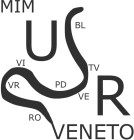 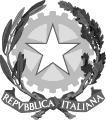 INTESTAZIONE ISTITUZIONE SCOLASTICAGRUPPO DI LAVORO OPERATIVO PER L’INCLUSIONE DEGLI ALUNNI CON DISABILITÀALLEGATO 4VERBALE DELL’INCONTRO DI VERIFICA INTERMEDIA ED EVENTUALE RIMODULAZIONE DEL PEIL. N. 104/92 ART. 15 COME SOSTITUITO DAL D.LGS. N.66/17 ART. 9 COMMA 10, INTEGRATO E MODIFICATO DAL D.LGS. N.96/19 - DECRETO INTERMINISTERIALE N.182 DEL 29 DICEMBRE 2020, MODIFICATO DAL DECRETO INTERMINISTERIALE N.153 DEL 1° AGOSTO 2023PROT. RIS.:  	Il giorno	dell’anno	alle ore _00:00 presso/in modalità videoconferenza su piattaforma 	 previa convocazione si riunisce il Gruppo di Lavoro Operativo per l’allievo/a	frequentante la classe	dell’Istituto	con il seguente ordine del giorno:Verifica complessiva dello stato di attuazione del Piano Educativo Individualizzato facendo riferimento:all’aggiornamento delle condizioni di contesto e progettazione per l’a.s. successivoalla tipologia degli interventi necessari per garantire il diritto allo studio e alla frequenza (Assistenza di base, Assistenza specialistica, Esigenze di tipo sanitario)agli arredi speciali, ausili didattici, informatici, ecc.Valutazione della realizzazione del PEI con particolare riguardo agli esiti conseguiti e alle problematicità emerseEventuali proposte di rimodulazione del PEI.SONO PRESENTI (INDICARE I NOMINATIVI)_ Prof.\dott.	Dirigente Scolastico o docente formalmente delegato_ Prof.\dott.	Docenti di sezione/team/classe_ Sig.\Sig.ra	Genitori o esercenti la responsabilità genitoriale_ Sig.\dott.___Altre figure professionali interne alla scuola (psicopedagogista, docenti referenti per le attività di inclusione, funzioni strumentali, docenti con incarico nel GLI per il supporto alla classe nell’attuazione del PEI)_ Dott.	Rappresentante dell’Unità di Valutazione Multidisciplinare (designato dal Direttoresanitario della stessa)_ Sig.\dott.__ (Operatore sociosanitario; assistenti per l’autonomia e la comunicazione per la disabilità sensoriale, …)_ Sig.\dott.      (Rappresentante e Operatori/Operatrici dell’Ente Locale)_ Sig.\dott.   (Altre figure professionali esterne alla scuola, Operatore dello Sportello Autismo provinciale)_ Sig.\dott.__(Eventuale esperto indicato dalla famiglia, con valore consultivo e non decisionale; la presenza viene autorizzata dal Dirigente scolastico previa segnalazione della famiglia dell’alunno/a)_ Sig.\dott.    (Altri specialisti e terapisti dell’ASL o Enti Privati accreditati - convenzionati con compiti medico, psico-pedagogici, di orientamento e di assistenza specialistica che operano in modo continuativo)_ Sig.\dott.__ (Eventuali collaboratori scolastici che coadiuvano nell’assistenza di base dell’alunno/a)         Studente o studentessa (esclusivamente per la scuola secondaria di II grado)Presiede la riunione   	 Funge da segretario  	 I RISULTATI OTTENUTI NELLA REALIZZAZIONE DEL PEI DELL’ANNO IN CORSO SONO STATINon raggiunti e relative motivazioni   	Parzialmente raggiunti e relative motivazioni   	Pienamente raggiunti e relative motivazioni   	Eventuali specificazioni e relative motivazioni   	I PUNTI DI FORZA RILEVATI NELLA REALIZZAZIONE DEL PEI SONO STATI [MAX 500 BATTUTE]LE EVENTUALI DIFFICOLTÀ RILEVATE NELLA REALIZZAZIONE DEL PEI SONO STATE [MAX 500 BATTUTE]SI RITIENE DI PROCEDERE APPORTANDO LE SEGUENTI VARIAZIONI ALLA PROGETTAZIONE INIZIALE[MAX 500 BATTUTE]attraverso interventi educativi e didattici secondo le seguenti metodologie e modalità organizzative:attività curricolare in classe 	 attività curricolare in piccolo gruppo 	 intervento individualizzato 	 laboratori 	 progetti educativi specifici 	 altroEVENTUALI SUGGERIMENTI PER LE ATTIVITÀ EXTRASCOLASTICHE [MAX 500 BATTUTE]ALTRO [MAX 500 BATTUTE]La riunione si conclude alle ore  	IL PRESIDENTE	IL SEGRETARIOEVENTUALI ALLEGATI